MENINGKATKAN HASIL BELAJAR PENDIDIKAN AGAMA ISLAM MELALUI MODEL PEMBELAJARAN LEARNING TO BE QUESTION PADA MURID KELAS IV SDN I BORO-BORO LAMEURU KEC. RANOMEETO BARAT KAB. KONAWE SELATAN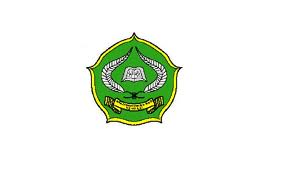 SKRIPSIDiajukan Untuk Memenuhi Salah Satu PersyaratanMencapai Gelar Sarjana Pendidikan IslamOLEH:RAHMAWATINIM 100101056JURUSAN TARBIYAH UNIVERSITAS ISLAM NEGERI (STAIN) KENDARITAHUN 2012MENINGKATKAN HASIL BELAJAR PENDIDIKAN AGAMA ISLAM MELALUI MODEL PEMBELAJARAN LEARNING TO BE QUESTION PADA MURID KELAS IV SDN I BORO-BORO LAMEURU KEC. RANOMEETO BARAT KAB. KONAWE SELATANSKRIPSIDiajukan Untuk Memenuhi Salah Satu PersyaratanMencapai Gelar Sarjana Pendidikan IslamOLEH:RAHMAWATINIM 100101056JURUSAN TARBIYAH UNIVERSITAS ISLAM NEGERI (STAIN) KENDARITAHUN 2013